Franklin Furnace Archive Inc.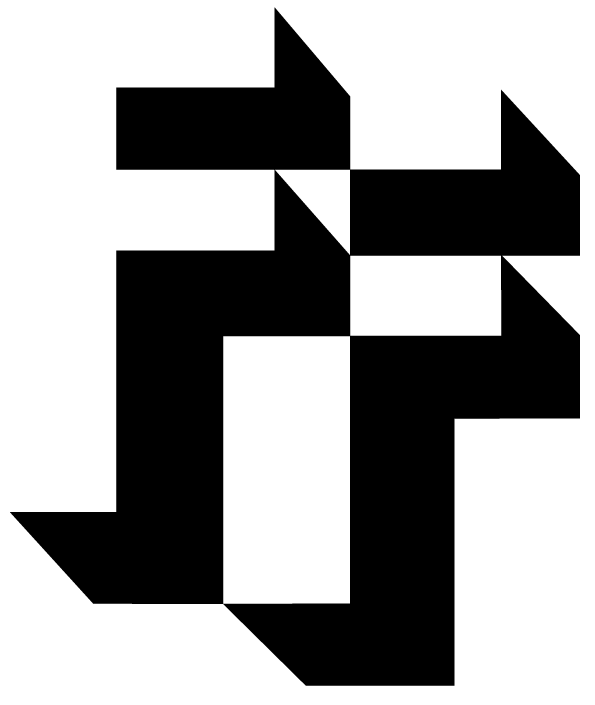 Artists’ Book Bibliographic Information Formcomplete all fields that apply -  one form per book   Title  
title:
subtitle:
series title:Author
artist last name:
artist first name:
group name:
other names:

Publisher
publisher: (indicate if self-published)
date: (year of publication)
place: (place of publication- city, state, country)
edition information:Physical Details
pagination: (number of pages)
illustrations: (all illustrated, chiefly illustrated, or # of illustrations)
illustrations: color/b&w
medium: (example: silkscreen on paper)
size: (height x length x width in inches and/or centimeters. please specify)
binding:Description
full description:
brief description: (limited to 50 words)
Subject
subject: (provide several keywords that describe the subject matter. Avoid repeating information found in other fields such as:”Place of Publication”. Note: adding too many keywords, a.k.a. keyword spamming, will make the book more difficult to find) Topic
topic: (Limited to 1 or 2 words that describe the overall concept and/or intellectual content of the book. One approach is to review the subject keywords and pick the best one. For example: subject keywords might include Barbie Dolls, doll houses, and Feminism but the topic would likely be Feminism).Value
list price: (cost of one book in US dollars if currently for sale)
insurance value:Images
images: (in addition to the front and back covers, one single page and one double page spread may be photographed to be included in the catalog record. Indicate page preferences here)

Language
language: (language(s) of the book) Funding
funding source: (source of funds to create this book such as: self-funded, grant organization, donor, etc.)

Timeline
timeline: (total length of time spent creating this book from start to finish)Contributor
contributor: (additional artists, people and/or organizations responsible for making noteworthy contributions to the book if not clearly mentioned in the book itself)Reviews/Exhibitions/Awards
reviews/exhibitions/awards: (list all that apply for this particular book title)Exhibition Information
exhibition information: (provide suggestions regarding the public display of the book in an exhibition of artists’ books. Include drawings and photos if needed)Notes
notes: (information that is helpful to the understanding of the book but doesn’t fit into any of the previous fields)Signature
Signature/Date: __________________________________________________________
By signing you agree that all information contained in this document or attached to this document can be published and made available to the general public for free as an online research resource and/or other resource, or as part of an exhibition or catalog of artists’ books. 